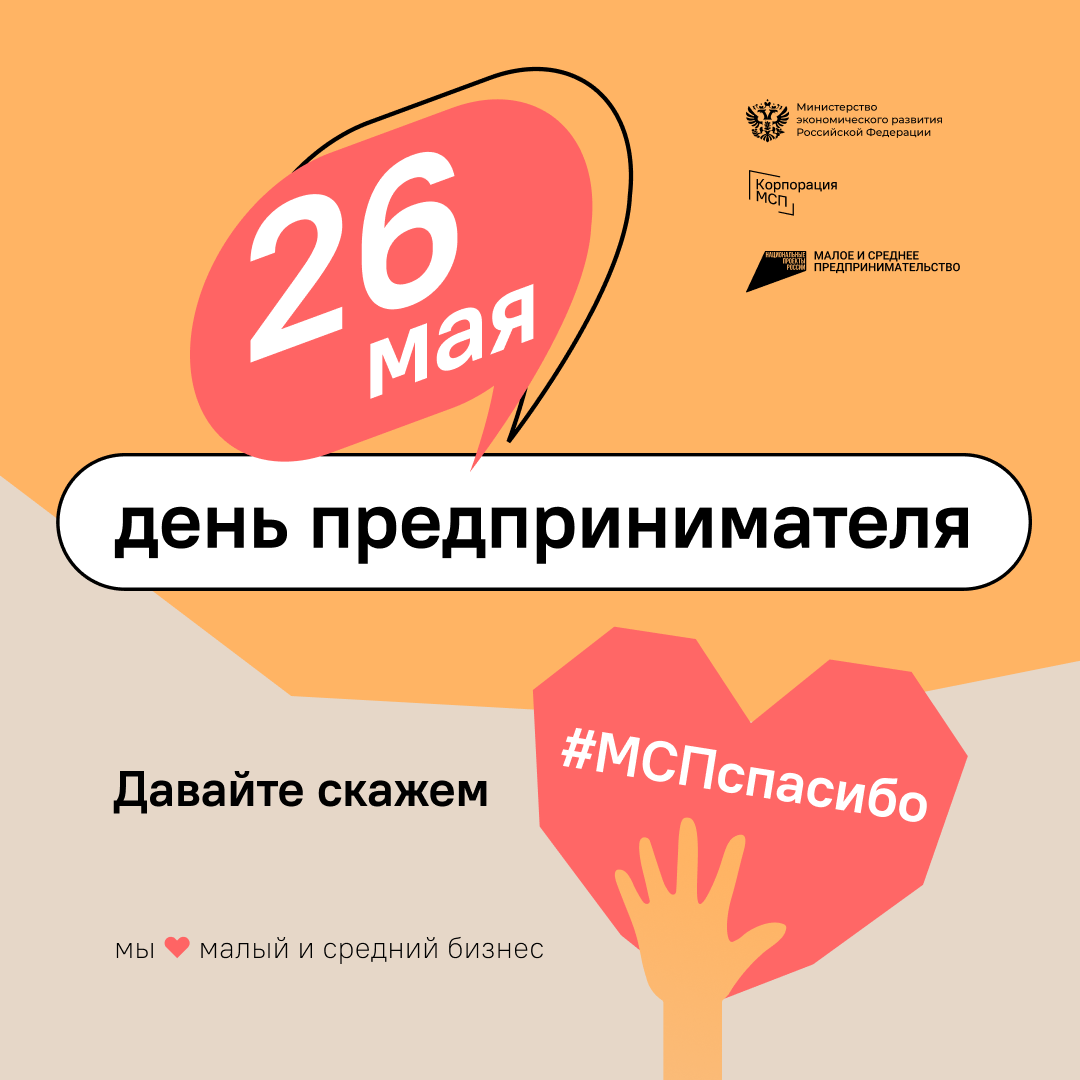 Уважаемые предприниматели!Накануне Дня Предпринимателя 26 мая Корпорация МСП запускает Всероссийскую Акцию #МСПспасибо – для нас МСП занимает особую роль.Подробная информация и ссылка на акцию: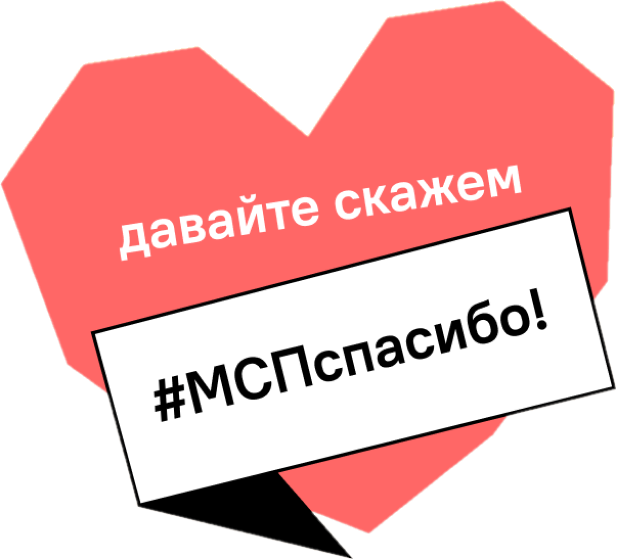 https://мсп.рф/den_predprinimatelya/?utm_source=pr&utm_medium=usmi&utm_campaign=24_05_2023_den_predprinimat      elya_partnersМы хотим сделать меры поддержки для бизнеса более удобными,       и для этого нам нужна ваша помощь! 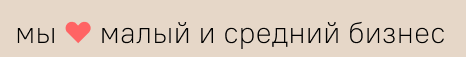 